（Cert.#） _____（Level） _______　　　　（Filled Date）（yyyy / mm / dd/：______/______/______）/ APPLICATION FORM for CHILDREN’S JAPANESE CLASS【しみ / Apply to】　・ ９⑥　Taito City Office,Human Rights & Diversity Promotion Section,９F,Counter No.6Guidelines for children participating in the Japanese Course Please make sure to bring your class registration, writing tools, and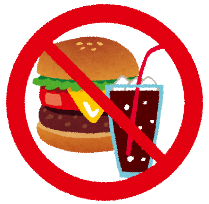 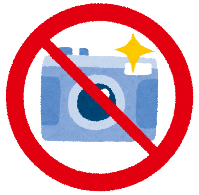 notebook to the class. Do not eat food in the classroom. Please turn off cellphones and game consoles and put them in your bag during class.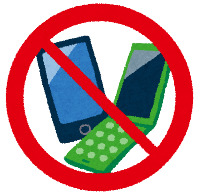 Do not record the class or take pictures with a video camera or camera. Please listen to the teacher during class, and do not walk around freely for everyone’s safety. Please make sure to explain the aforementioned rules 1 to 4 to your child. If your child is absent for the first and second lessons consecutively, your child will be deemed to have canceled the course. The class will only be held at the set times and set dates. (Your child will not be able to take a replacement class for when they are absent.) Please abide by your child’s school’s rules, consider their safety and your responsibility as a guardian, and pick up and drop off your child as necessary. When your child does not feel well, do not make them attend the class. If your child is absent, we will not contact you for confirmation.【連絡先】　　　　　　　　　　　　　　　　　　　　　　　　　　　　　　　　　　　　　　　台東区　人権・多様性推進課　　　　　　　　　　　　　　 If your child has behavior that affects class, we refuse to attend class. You may register for classes up to two times. A third application is not accepted. This is a place to learn elementary Japanese. If Taito City determines that you are capable of elementary Japanese, we will not accept a second application.Please sign if the above matters are acceptable to you.Name : 　　　　　　　　　　　　　　　　　　　　　　ふりがな / Japanese / / Nationalityの　 / Parent’s Name /Native Languageふりがな / Japanese / Ageどもの　 / Children’s Name / Period of stay / Address /Email Addres / Phone number / school・に　っていますか？（〇で　んで　ください）/　Do you attend elementary or middle school?　:　　　 　　　はい / Yes・いいえ / Noの　 /の　 / Name of Elementary school / Name of Middle school　:　　　　　　　　　　　　　　　 / Elementary school    / grade:　　　　　　　　　　　　　　　　　　　　　　　　　 / Middle school   　　 / grade:　　　　　　・に　っていますか？（〇で　んで　ください）/　Do you attend elementary or middle school?　:　　　 　　　はい / Yes・いいえ / Noの　 /の　 / Name of Elementary school / Name of Middle school　:　　　　　　　　　　　　　　　 / Elementary school    / grade:　　　　　　　　　　　　　　　　　　　　　　　　　 / Middle school   　　 / grade:　　　　　　・に　っていますか？（〇で　んで　ください）/　Do you attend elementary or middle school?　:　　　 　　　はい / Yes・いいえ / Noの　 /の　 / Name of Elementary school / Name of Middle school　:　　　　　　　　　　　　　　　 / Elementary school    / grade:　　　　　　　　　　　　　　　　　　　　　　　　　 / Middle school   　　 / grade:　　　　　　 / Japaneseいつ　へ　ましたか？ / Arrival date to Japan?　:いつ　へ　ましたか？ / Arrival date to Japan?　: / Japaneseを したことがありますか？（どこで どれくらい）/ Japanese study History　:を したことがありますか？（どこで どれくらい）/ Japanese study History　: / Japaneseみは　なんですか？/ How many times have you applied?みは　なんですか？/ How many times have you applied? / Japaneseてはまる スキルを で んで ください。/Please circle your most appropriate skills:◆ ひらがな / Hiragana:き/Writing skill[すべて ける/capable・し ける/not enough・けない/incapable]み/Reading skill[すべて める/capable・し める/not enough・めない/incapable]◆ かたかな / Katakana:き/Writing skill[すべて ける/capable・し ける/not enough・けない/incapable]み/Reading skill[すべて める/capable・し める/not enough・めない/incapable]◆  / Kanji : み/Reading skill[やさしい は める/capable of reading easy Kanji ほとんど めない/ very limited]◆ 数字 / numbersける/Listening skill[すべて ける/capable・し ける/not enough・けない/incapable]える/Pronunciation[すべて える/capable・し える/not enough・えない/incapable]てはまる スキルを で んで ください。/Please circle your most appropriate skills:◆ ひらがな / Hiragana:き/Writing skill[すべて ける/capable・し ける/not enough・けない/incapable]み/Reading skill[すべて める/capable・し める/not enough・めない/incapable]◆ かたかな / Katakana:き/Writing skill[すべて ける/capable・し ける/not enough・けない/incapable]み/Reading skill[すべて める/capable・し める/not enough・めない/incapable]◆  / Kanji : み/Reading skill[やさしい は める/capable of reading easy Kanji ほとんど めない/ very limited]◆ 数字 / numbersける/Listening skill[すべて ける/capable・し ける/not enough・けない/incapable]える/Pronunciation[すべて える/capable・し える/not enough・えない/incapable]てはまる スキルを で んで ください。/Please circle your most appropriate skills:◆ ひらがな / Hiragana:き/Writing skill[すべて ける/capable・し ける/not enough・けない/incapable]み/Reading skill[すべて める/capable・し める/not enough・めない/incapable]◆ かたかな / Katakana:き/Writing skill[すべて ける/capable・し ける/not enough・けない/incapable]み/Reading skill[すべて める/capable・し める/not enough・めない/incapable]◆  / Kanji : み/Reading skill[やさしい は める/capable of reading easy Kanji ほとんど めない/ very limited]◆ 数字 / numbersける/Listening skill[すべて ける/capable・し ける/not enough・けない/incapable]える/Pronunciation[すべて える/capable・し える/not enough・えない/incapable]